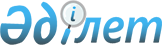 Аудандық мәслихаттың 2010 жылғы 24 желтоқсандағы "2011-2013 жылдарға арналған аудан бюджеті туралы" № 166 шешіміне өзгерістер мен толықтырулар енгізу туралы
					
			Күшін жойған
			
			
		
					Ақтөбе облысы Қобда аудандық мәслихатының 2011 жылғы 29 шілдедегі № 211 шешімі. Ақтөбе облысының Әділет департаментінде 2011 жылғы 22 тамызда № 3-7-128 тіркелді. Күші жойылды - Ақтөбе облысы Қобда аудандық мәслихатының 2011 жылғы 20 желтоқсандағы № 250 шешімімен      Ескерту. Күші жойылды - Ақтөбе облысы Қобда аудандық мәслихатының 2011.12.20 № 250 Шешімімен.      

Қазақстан Республикасының 2001 жылғы 23 қаңтардағы № 148 «Қазақстан Республикасындағы жергілікті мемлекеттік басқару және өзін-өзі басқару туралы» Заңының 6 бабының 1 тармағына, Қазақстан Республикасының 2008 жылғы 4 желтоқсандағы № 95-IV Бюджеттік Кодексінің 9 бабының 2 тармағына, 106 бабының 2 тармағы 4 тармақшасына және «Облыстық мәслихаттың 2010 жылғы 13 желтоқсандағы № 333 «2011-2013 жылдарға арналған облыстық бюджет туралы» шешіміне өзгерістер мен толықтырулар  енгізу туралы» облыстық мәслихаттың 2011 жылғы 13 шілдедегі № 390 шешіміне сәйкес, аудандық мәслихат ШЕШІМ ЕТТІ:



      1. Нормативтік- құқықтық кесімдерді мемлекеттік тіркеу тізілімінде № 3-7-98 тіркелген, 2011 жылғы 27 қаңтарда «Қобда» газетінің № 4 жарияланған аудандық мәслихаттың 2010 жылғы 24 желтоқсандағы № 166 «2011-2013 жылдарға арналған аудандық бюджет туралы» шешіміне келесі өзгерістер мен толықтырулар еңгізілсін:



      1) 1 тармақта:



      1) тармақшасында:

      кірістер –

      «3 447 997,6» деген цифрлар «3 466 487» деген цифрлармен ауыстырылсын;

      оның ішінде:

      трансферттер түсімдері бойынша

      «3 198 982,6» деген цифрлар «3 217 472» деген цифрлармен ауыстырылсын;



      2) тармақшасында:

      шығындар -

      «3 461 185,2»деген цифрлар «3 479 674,6» деген цифрлармен ауыстырылсын.



      2) 6 тармақта:

      8 абзацтын бөлігінде:

      «20 140 » деген цифрлар «12 340 » деген цифрлармен ауыстырылсын

      мынадай мазмұндағы абзацпен толықтырылсын:

      «2020 - Жұмыспен қамту бағдарламасы аясында инженерлік – коммуникациялық инфрақұрылымды дамытуға – 4 500 мың теңге».



      3) 9 тармақта:

      1 абзацтын бөлігінде:

      «13 381 » деген цифрлар «15 311» деген цифрлармен ауыстырылсын

      3 абзацтын бөлігінде:

      «100 380 » деген цифрлар «73 622» деген цифрлармен ауыстырылсын

      4 абзацтын бөлігінде:

      «27 530 » деген цифрлар «3 530» деген цифрлармен ауыстырылсын

      6 абзацтын бөлігінде:

      «144 226 » деген цифрлар «177 706» деген цифрлармен ауыстырылсын

      12 абзацтын бөлігінде:

      «120,6 » деген цифрлар «105,0» деген цифрлармен ауыстырылсын

      мынадай мазмұндағы абзацтармен толықтырылсын:

      «коммуналдық шаруашылықты дамытуға 37 153 мың теңге».



      4) көрсетілген шешімдегі 1 қосымша осы шешімдегі 1 қосымшаға сәйкес редакцияда жазылсын.



      2. Осы шешім 2011 жылғы 1 қаңтардан бастап қолданысқа еңгізіледі.        Аудандық мәслихат               Аудандық мәслихаттың

      сессиясының төрайымы                    хатшысы          Д.ЖИЕНБЕКОВА                    Л.ИСМАҒАМБЕТОВА

Аудандық мәслихаттың 2010 жылғы

24 желтоқсандағы № 166 шешіміне

1 ҚОСЫМША      Аудандық мәслихаттың 2011 жылғы

29 шілдедегі № 211 шешіміне 2011 жылға арналған аудандық бюджет
					© 2012. Қазақстан Республикасы Әділет министрлігінің «Қазақстан Республикасының Заңнама және құқықтық ақпарат институты» ШЖҚ РМК
				СанатыСанатыСанатыСанатыСомасы, мың теңгеСыныбыСыныбыСыныбыСомасы, мың теңгеIшкi сыныбыIшкi сыныбыСомасы, мың теңгеКірістер атауыСомасы, мың теңгеІ. Кірістер3466487
1Салықтық түсімдер235160
101Табыс салығы101260
1012Жеке табыс салығы101260103Әлеуметтiк салық94220
1031Әлеуметтік салық94220104Меншiкке салынатын салықтар34375
1041Мүлiкке салынатын салықтар169101043Жер салығы18151044Көлiк құралдарына салынатын салық131501045Бірыңғай жер салығы2500105Тауарларға, жұмыстарға және қызметтерге салынатын iшкi салықтар3868
1052Акциздер8301053Табиғи және басқа да ресурстарды пайдаланғаны үшiн түсетiн түсiмдер13001054Кәсiпкерлiк және кәсiби қызметтi жүргiзгенi үшiн алынатын алымдар1738108Заңдық мәнді іс-әрекеттерді жасағаны және (немесе) оған уәкілеттігі бар мемлекеттік органдар немесе лауазымды адамдар құжаттар бергені үшін алынатын міндетті төлемдер1437
1Мемлекеттік баж1437
2Салықтық емес түсiмдер12775
201Мемлекеттік меншіктен түсетін кірістер3000
2015Мемлекет меншігіндегі мүлікті жалға беруден түсетін кірістер3000206Басқа да салықтық емес түсiмдер9775
2061Басқа да салықтық емес түсiмдер97753Негізгі капиталды сатудан түсетін түсімдер1080
303Жердi және материалдық емес активтердi сату1080
3031Жерді сату10804Трансферттердің түсімдері3217472
402Мемлекеттiк басқарудың жоғары тұрған органдарынан түсетiн трансферттер3217472
4022Облыстық бюджеттен түсетiн трансферттер3217472Функ. топФунк. топФунк. топФунк. топФунк. топСомасы (мың теңге)Кіші функцияКіші функцияКіші функцияКіші функцияСомасы (мың теңге)ӘкімшіӘкімшіӘкімшіСомасы (мың теңге)БағдарламаБағдарламаСомасы (мың теңге)АТАУЫСомасы (мың теңге)1
2
3
4
5
6
II. Шығындар3 477 744,6
01Жалпы сипаттағы мемлекеттiк қызметтер 208 425,8
1Мемлекеттiк басқарудың жалпы функцияларын орындайтын өкiлдi, атқарушы және басқа органдар188 362
112Аудан мәслихатының аппараты12 014
001Аудан мәслихатының қызметін қамтамасыз ету жөніндегі қызметтер11 864003Мемлекеттік органдардың күрделі шығындары 150122Аудан әкімінің аппараты50 661
001Аудан әкімінің қызметін қамтамасыз ету жөніндегі қызметтер46 095,8003Мемлекеттік органдардың күрделі шығындары 4 565123Ауылдық (селолық) округ әкімінің аппараты125 687
001Ауылдық (селолық) округ әкімінің қызметін қамтамасыз ету жөніндегі қызметтер121 787022Мемлекеттік органдардың күрделі шығындары 3 9002Қаржылық қызмет11 505
452Ауданның қаржы бөлімі11 505
001Аудандық бюджетті орындау және коммуналдық меншікті саласындағы мемлекеттік саясатты іске асыру жөніндегі қызметтер10 285003Салық салу мақсатында мүлікті бағалауды жүргізу170004Біржолғы талондарды беру жөніндегі жұмысты және біржолғы талондарды іске асырудан сомаларды жинаудың толықтығын қамтамасыз етуді ұйымдастыру650011Коммуналдық меншікке түскен мүлікті есепке алу, сақтау, бағалау және сату4005Жоспарлау және статистикалық қызмет8 559
476Ауданның экономика, бюджеттік жоспарлау және кәсіпкерлік бөлімі8 559
001Экономикалық саясатты, мемлекеттік жоспарлау жүйесін қалыптастыру және дамыту және ауданды (облыстық маңызы бар қаланы) басқару саласындағы мемлекеттік саясатты іске асыру жөніндегі қызметтер8 55902Қорғаныс13 178
1Әскери мұқтаждар2 039
122Аудан әкімінің аппараты2 039
005Жалпыға бірдей әскери міндетті атқару шеңберіндегі іс-шаралар2 0392Төтенше жағдайлар жөнiндегi жұмыстарды ұйымдастыру11 139,2
122Аудан әкімінің аппараты11 139,2
006Аудан (облыстық маңызы бар қала) ауқымындағы төтенше жағдайлардың алдын алу және оларды жою863,8007Аудандық (қалалық) ауқымдағы дала өрттерінің, сондай-ақ мемлекеттік өртке қарсы қызмет органдары құрылмаған елдi мекендерде өрттердің алдын алу және оларды сөндіру жөніндегі іс-шаралар10 275,404Бiлiм беру1 892 616
1Мектепке дейiнгi тәрбие және оқыту124 149
471Ауданның білім, дене шынықтыру және спорт бөлімі124 149
003Мектепке дейінгі тәрбие ұйымдарының қызметін қамтамасыз ету111 809025Мектеп мұғалімдеріне және мектепке дейінгі ұйымдардың тәрбиешілеріне біліктілік санаты үшін қосымша ақы көлемін ұлғайту12 3402Бастауыш, негізгі орта және жалпы орта білім беру1 593 786
471Ауданның білім, дене шынықтыру және спорт бөлімі1 593 786
004Жалпы білім беру1 554 385005Балалар мен жеткіншектерге қосымша білім беру 39 4019Бiлiм беру саласындағы өзге де қызметтер174 681
466Ауданның сәулет, қала құрылысы және құрылыс бөлімі149 699
037Білім беру объектілерін салу және реконструкциялау149 699471Ауданның білім, дене шынықтыру және спорт бөлімі24 982
009Ауданның мемлекеттік білім беру мекемелер үшін оқулықтар мен оқу-әдiстемелiк кешендерді сатып алу және жеткізу11 876010Аудандық ауқымдағы мектеп олимпиадаларын және мектептен тыс іс-шараларды өткiзу1 133020Жетім баланы (жетім балаларды) және ата-аналарының қамқорынсыз қалған баланы (балаларды) күтіп-ұстауға асыраушыларына ай сайынғы ақшалай қаражат төлемдері9 223023Үйде оқытылатын мүгедек балаларды жабдықпен, бағдарламалық қамтыммен қамтамасыз ету2 75006Әлеуметтiк көмек және әлеуметтiк қамсыздандыру109 365,0
2Әлеуметтiк көмек98 926,0
123Ауылдық (селолық) округ әкімінің аппараты5 994,8
003Мұқтаж азаматтарға үйінде әлеуметтік көмек көрсету5 994,8451Ауданның жұмыспен қамту және әлеуметтік бағдарламалар бөлімі92 931,2
002Еңбекпен қамту бағдарламасы29 172,2004Ауылдық жерлерде тұратын денсаулық сақтау, білім беру, әлеуметтік қамтамасыз ету, мәдениет және спорт мамандарына отын сатып алуға Қазақстан Республикасының заңнамасына сәйкес әлеуметтік көмек көрсету6 666005Мемлекеттік атаулы әлеуметтік көмек 1 083,5007Жергілікті өкілетті органдардың шешімі бойынша мұқтаж азаматтардың жекелеген топтарына әлеуметтік көмек39 868,001618 жасқа дейіні балаларға мемлекеттік жәрдемақылар8 489017Мүгедектерді оңалту жеке бағдарламасына сәйкес, мұқтаж мүгедектерді міндетті гигиеналық құралдармен қамтамасыз етуге, және ымдау тілі мамандарының, жеке көмекшілердің қызмет көрсету1 236,5023Жұмыспен қамту орталықтарының қызметін қамтамасыз ету6 4169Әлеуметтiк көмек және әлеуметтiк қамтамасыз ету салаларындағы өзге де қызметтер10 439
451Ауданның жұмыспен қамту және әлеуметтік бағдарламалар бөлімі10 439
001Жергілікті деңгейде халық үшін әлеуметтік бағдарламаларды жұмыспен қамтуды қамтамасыз етуді іске асыру саласындағы мемлекеттік саясатты іске асыру жөніндегі қызметтер 10 044011Жәрдемақыларды және басқа да әлеуметтік төлемдерді есептеу, төлеу мен жеткізу бойынша қызметтерге ақы төлеу39507Тұрғын үй-коммуналдық шаруашылық228 493,8
1Тұрғын үй шаруашылығы152 304,4
123Қаладағы аудан, аудандық маңызы бар қала, кент, ауыл (село), ауылдық (селолық) округ әкімінің аппараты3 000,0
007Аудандық маңызы бар қаланың, кенттің, ауылдың (селоның), ауылдық (селолық) округтің мемлекеттік тұрғын үй қорының сақталуын ұйымдастыру3 000,0466Ауданның сәулет, қала құрылысы және құрылыс бөлімі149 304,4
003Мемлекеттік коммуналдық тұрғын үй қорының тұрғын үй құрылысы40 820004Инженерлік коммуниациялық инфрақұрылымды дамыту және жайластыру103 984,4018Жұмыспен қамту 2020 бағдарламасы шеңберінде инженерлік коммуникациялық инфрақұрылымдардың дамуы4 500,02Коммуналдық шаруашылық38 492,4
458Ауданның тұрғын үй-коммуналдық шаруашылығы, жолаушылар көлігі және автомобиль жолдары бөлімі1 339,4
012Сумен жабдықтау және су бөлу жүйесінің қызмет етуі 1 265,0029Сумен жабдықтау жүйесін дамыту74,4466Ауданның сәулет, қала құрылысы және құрылыс бөлімі37 153
005Коммуналдық шаруашылық объектілерді дамыту37 1533Елді-мекендерді көркейту37 697
123Ауылдық (селолық) округ әкімінің аппараты10 711
008Елді мекендерде көшелерді жарықтандыру8 835009Елді мекендердің санитариясын қамтамасыз ету1 436011Елді мекендерді абаттандыру мен көгалдандыру440458Ауданның (облыстық маңызы бар қаланың) тұрғын үй-коммуналдық шаруашылық, жолаушылар көлігі және автомобиль жолдары бөлімі26 986
018Елдi мекендердi абаттандыру және көгалдандыру26 98608Мәдениет, спорт, туризм және ақпараттық кеңістiк186 103
1Мәдениет саласындағы қызмет133 319
455Ауданның мәдениет және тілдерді дамыту бөлімі110 705
003Мәдени-демалыс жұмысын қолдау110 705466Ауданның сәулет, қала құрылысы және құрылыс бөлімі22 614
011Мәдениет объектілерін дамыту22 6142Спорт1 779
471Ауданның білім,дене шынықтыру және спорт бөлімі1 779
014Аудандық деңгейде спорттық жарыстар өткiзу466015Әртүрлi спорт түрлерi бойынша аудан (облыстық маңызы бар қала) құрама командаларының мүшелерiн дайындау және олардың облыстық спорт жарыстарына қатысуы1 3133Ақпараттық кеңiстiк37 677
455Ауданның мәдениет және тілдерді дамыту бөлімі32 603
006Аудандық (қалалық) кiтапханалардың жұмыс iстеуi32 216007Мемлекеттік тілді және Қазақстан халықтарының басқа да тілдерін дамыту387456Ауданның ішкі саясат бөлімі5 074
002Газеттер мен журналдар арқылы мемлекеттік ақпараттық саясат жүргізу жөніндегі қызметтер4 074005Телерадио хабарларың тарату арқылы мемлекеттік ақпаратық саясатты жүргізу жөніндегі қызметтер1 0009Мәдениет, спорт, туризм және ақпараттық кеңiстiктi ұйымдастыру жөнiндегi өзге де қызметтер13 328
455Ауданның мәдениет және тілдерді дамыту бөлімі7 605
001Жергілікті деңгейде тілдерді және мәдениетті дамыту саласындағы мемлекеттік саясатты іске асыру жөніндегі қызметтер7 305010Мемлекеттік органдардың күрделі шығындары 300456Ауданның ішкі саясат бөлімі5 723
001Жергілікті деңгейде ақпарат, мемлекеттілікті нығайту және азаматтардың әлеуметтік сенімділігін қалыптастыру саласында мемлекеттік саясатты іске асыру жөніндегі қызметтер4 923003Жастар саясаты саласындағы өңірлік бағдарламаларды iске асыру80010Ауыл, су, орман, балық шаруашылығы, ерекше қорғалатын табиғи аумақтар, қоршаған ортаны және жануарлар дүниесін қорғау, жер қатынастары757 152,2
1Ауыл шаруашылығы13 956,2
474Ауданның ауыл шаруашылығы және ветеринария бөлімі10 240,0
001Жергілікті деңгейде ауыл шаруашылығы және ветеринария саласындағы мемлекеттік саясатты іске асыру жөніндегі қызметтер10 025005Мал көмінділерінің (биотермиялық шұңқырлардың) жұмыс істеуін қамтамасыз ету215476Ауданның экономика, бюджеттік жоспарлау және кәсіпкерлік бөлімі3 716,2
099Республикалық бюджеттен берілетін нысаналы трансферттер есебінен ауылдық елді мекендер саласының мамандарын әлеуметтік қолдау шараларын іске асыру3 716,22Су шаруашылығы709 979
458Ауданның (облыстық маңызы бар қаланың) тұрғын үй-коммуналдық шаруашылық, жолаушылар көлігі және автомобиль жолдары бөлімі434 739
025Сумен жабдықтау жүйесін дамыту434 739466Ауданның сәулет, қала құрылысы және құрылыс бөлімі275 240
012Сумен жабдықтау жүйесін дамыту275 240Жергілікті бюджет қаражаты есебінен89 6226Жер қатынастары6 804
463Ауданның жер қатынастары бөлімі6 804
001Аудан (областық манызы бар қала) аумағында жер қатынастарын реттеу саласындағы мемлекеттік саясатты іске асыру жөніндегі қызметтер6 252,2007Мемлекеттік органдардың күрделі шығындары 551,89Ауыл, су, орман, балық шаруашылығы және қоршаған ортаны қорғау мен жер қатынастары саласындағы өзге де қызметтер26 413
474Ауданның ауыл шаруашылығы және ветеринария бөлімі26 413
013Эпизоотияға қарсы іс-шаралар жүргізу26 41311Өнеркәсіп, сәулет, қала құрылысы және құрылыс қызметі6 909
2Сәулет, қала құрылысы және құрылыс қызметі6 909
466Ауданның сәулет, қала құрылысы және құрылыс бөлімі6 909
001Құрылыс, аудандарының және елді мекендерінің сәулеттік бейнесін жақсарту саласындағы мемлекеттік саясатты іске асыру және ауданның аумағын оңтайла және тиімді қала құрылыстық игеруді қамтамасыз ету жөніндегі қызметтер 6 90912Көлiк және коммуникация40 000
1Автомобиль көлiгi40 000
458Ауданның тұрғын үй-коммуналдық шаруашылығы, жолаушылар көлігі және автомобиль жолдары бөлімі40 000
023Автомобиль жолдарының жұмыс істеуін қамтамасыз ету40 00013Басқалар33 248
3Кәсiпкерлiк қызметтi қолдау және бәсекелестікті қорғау509
476Ауданның экономика, бюджеттік жоспарлау және кәсіпкерлік бөлімі509
005Кәсіпкерлік қызметті қолдау5099Басқалар32 739
451Ауданның жұмыспен қамту және әлеуметтік бағдарламалар бөлімі5 772
0 22«Бизнестің жол картасы - 2020» бағдарламасы шеңберінде жеке кәсіпкерлікті қолдау5 772452Ауданның (облыстық маңызы бар қаланың) қаржы бөлімі800
012Ауданның (облыстық маңызы бар қаланың) жергілікті атқарушы органының резерві 800458Ауданның тұрғын үй-коммуналдық шаруашылығы, жолаушылар көлігі және автомобиль жолдары бөлімі5 385
001Жергілікті деңгейде тұрғын үй-коммуналдық шаруашылығы, жолаушылар көлігі және автомобиль жолдары саласындағы мемлекеттік саясатты іске асыру жөніндегі қызметтер5 385471Ауданның білім, дене шынықтыру және спорт бөлімі20 782
0 0 1Білім, дене шынықтыру және спорт бөлімі қызметін қаматамысз ету20 3820 18Мемлекеттік органдардың күрделі шығындары 40015Трансферттер2 253,6
1Трансферттер2 253,6
452Ауданның қаржы бөлімі2 253,6
006Нысаналы пайдаланылмаған (толық пайдаланылмаған) трансферттерді қайтару2 253,6Функ. топФунк. топФунк. топФунк. топФунк. топСомасы (мың теңге)Кіші функцияКіші функцияКіші функцияКіші функцияСомасы (мың теңге)ӘкімшіӘкімшіӘкімшіСомасы (мың теңге)БағдарламаБағдарламаСомасы (мың теңге)АТАУЫСомасы (мың теңге)1
2
3
4
5
6
10III. Таза бюджеттік кредит беру21 550
1Бюджеттік кредиттер22797
Ауыл шаруашылығы22797
476Ауданның экономика, бюджеттік жоспарлау және кәсіпкерлік бөлімі22797004Ауылдық елді мекендердің әлеуметтік саласының мамандарын әлеуметтік қолдау шараларын іске асыру үшін бюджеттік кредиттер22797санатысанатысанатысанатысанатыСомасы (мың теңге)сыныбысыныбысыныбысыныбыСомасы (мың теңге)ішкі сыныбыішкі сыныбыішкі сыныбыСомасы (мың теңге)ерекшелігіерекшелігіСомасы (мың теңге)АТАУЫСомасы (мың теңге)123455Қарыздар түсімі1 247
01Бюджеттік кредиттерді өтеу1 2471Мемлекеттік бюджеттен берілген бюджеттік кредиттерді өтеу1 24713Жеке тұлғаларға жергілікті бюджеттен берілген бюджеттік кредиттерді өтеу1 247Функ. топФунк. топФунк. топФунк. топФунк. топСомасы (мың теңге)Кіші функцияКіші функцияКіші функцияКіші функцияСомасы (мың теңге)ӘкімшіӘкімшіӘкімшіСомасы (мың теңге)БағдарламаБағдарламаСомасы (мың теңге)АТАУЫСомасы (мың теңге)123456IV. Қаржы активтерімен жасалатын операциялар бойынша сальдо 0
Қаржы активтерін сатып алу 0
13Басқалар0
9Басқалар0452Аудандық қаржы бөлімі 0005Заңды тұлғалардың жарғылық капиталын қалыптастыру немесе ұлғайту0V. Бюджет тапшылығы -32 807,6
VI. Бюджет тапшылығын қаржыландыру 34 737,6
санатысанатысанатысанатысанатыСомасы (мың теңге) сыныбысыныбысыныбысыныбыСомасы (мың теңге) ішкі сыныбыішкі сыныбыішкі сыныбыСомасы (мың теңге) Сомасы (мың теңге) АТАУЫСомасы (мың теңге) 123457Қарыздар түсімі22 255
01Мемлекеттік ішкі қарыздар22 255203Қарыз алу келісім-шарттары22 255санатысанатысанатысанатысанатыСомасы (мың теңге) сыныбысыныбысыныбысыныбыСомасы (мың теңге) ішкі сыныбыішкі сыныбыішкі сыныбыСомасы (мың теңге) Сомасы (мың теңге) АТАУЫСомасы (мың теңге) 1234516Қарыздарды өтеу1 247
1Қарыздарды өтеу1 247
452Ауданның (облыстық маңызы бар қаланың) қаржы бөлімі1 247
008Жергілікті атқарушы органның жоғары тұрған бюджет алдындағы борышын өтеу1 247санатысанатысанатысанатысанатыСомасы (мың теңге) сыныбысыныбысыныбысыныбыСомасы (мың теңге) ішкі сыныбыішкі сыныбыішкі сыныбыСомасы (мың теңге) Сомасы (мың теңге) АТАУЫСомасы (мың теңге) 123458Бюджет қаражаттарының пайдаланылатын қалдықтары13 729,6
01Бюджет қаражаты қалдықтары13 729,61Бюджет қаражатының бос қалдықтары13 729,6